с.Каратузское						          07.11.2023Заключениепо результатам финансово-экономической экспертизы проекта постановления администрации Каратузского района «О внесении изменений в постановление администрации Каратузского района от 31.10.2013 № 1130-п «Об утверждении муниципальной программы Каратузского района «Содействие  развитию местного самоуправления Каратузского района»(проект постановления администрации Каратузского района внесен  отделом ЖКХ, транспорта, строительства и связи администрации Каратузского района без сопроводительного письма 01.11.2023 года)В соответствии со статьей 8 Положения о Контрольно- счетном органе Каратузского района, утвержденного решением Каратузского районного Совета депутатов от 14.12.2021 № Р-96 проведена финансово-экономическая экспертиза проекта постановления администрации Каратузского района «О внесении изменений в постановление администрации Каратузского района от 31.10.2013 № 1130-п «Об утверждении муниципальной программы «Содействие развитию местного самоуправления  администрации Каратузского района» (далее–муниципальная программа), по результатам которой установлено следующее.I. Анализ соответствия целей и задач муниципальной программы основным направлениям государственной политики Красноярского края в соответствующей сфере 1.1. К числу основополагающих нормативных документов в сфере развития местного самоуправления можно отнести следующие федеральные и краевые нормативные правовые акты: Федеральный закон от 06.10.2003 № 131-ФЗ «Об общих принципах организации местного самоуправления в Российской Федерации»; Закон Красноярского края от 07.07.2016 № 10-4831 «О государственной поддержке развития местного самоуправления Красноярского края»; государственная программа Красноярского края «Содействие развитию местного самоуправления» утвержденная Постановлением Правительства Красноярского края от 30.09.2013 № 517-п (далее-государственная программа).1.2. Цель муниципальной программы содействие повышению комфортности условий жизнедеятельности в поселениях района и эффективной реализации органами местного самоуправления полномочий, закрепленных за муниципальными образованиями, соответствует цели, обозначенной в государственной программе. Для достижения поставленной цели необходимо решение следующих задач: содействие повышению уровня транспортно-эксплуатационного состояния автомобильных дорог местного значения сельских поселений; содействие вовлечению жителей в благоустройство населенных пунктов района; ликвидация мест несанкционированного размещения отходов, улучшение санитарно-экологической обстановки.Цели и задачи сонаправлены с целями и задачами, обозначенными в государственной программе. II. Анализ соответствия целей и задач муниципальной программы приоритетам социально-экономического развития Каратузского района в соответствующей сфере 2.1.В целом, основные приоритеты муниципальной программы ориентированы на достижение главной цели в деятельности органов местного самоуправления отраженной в Стратегии социально-экономического развития Каратузского района до 2030 года, утвержденной решением Каратузского районного Совета депутатов от 19.02.2019 № 24-197 (далее-Стратегия), это деятельность органов местного самоуправления в повышение уровня и качества жизни населения. Целевые показатели, предусмотренные для решения задач, поставленных в муниципальной программе, в Стратегии не предусмотрены. 	III. Анализ структуры и содержания муниципальной программы3.1. Структура муниципальной программы изменена. Муниципальная программа дополнена отдельным мероприятием.В действующем проекте муниципальная программа состоит из двух подпрограмм и двух отдельных мероприятий.Подпрограммы: Подпрограмма № 1-Содействие развитию и модернизации улично-дорожной сети муниципальных образований района;Подпрограмма № 2-Поддержка муниципальных проектов и мероприятий по благоустройству территорий;Отдельные мероприятия: «Расходы на природоохранные мероприятия на территории Каратузского района».«Расходы на создание условий для развития услуг связи в малочисленных и труднодоступных населенных пунктах Красноярского края» (в нарушение пунктов 2.7 и 3.1 Порядка принятия решений о разработке муниципальных программ Каратузского района, их формирования и реализации, утвержденном постановлением администрации Каратузского района от 24.08.2020 № 674-п (далее–Порядок № 674-п) данное мероприятие не предусмотрено Перечнем муниципальных программ Каратузского района, утвержденных постановлением администрации Каратузского района от 17.10.2022 № 800-п).3.2.Цель и задачи муниципальной программы не изменены.3.3.Перечень и значения целевых показателей  и показателей результативности не изменены.3.4. Структура и содержание муниципальной программы не в полной мере соответствуют структуре и содержанию, определенным в Порядке № 674-п.           В пункте 4 текстовой части программы обозначено увеличение доли муниципальных образований, заявившихся к участию в мероприятиях по развитию и модернизации автомобильных дорог местного значения, с 7,1% в 2014 году и до 57,1% в 2030 году, что не соответствует приложению 1 к паспорту муниципальной программы, где динамика данного показателя с 14,3% в 2014 году до 50,0% в 2030 годы (замечание было установлено в заключении на проект муниципальной программы на 2023 год).С нарушением требований подпункта «д»  пункта 4.2 Порядка № 674-п представлена информация в пункте 5 паспорта муниципальной программы, а именно, отсутствует описание общерайонной проблемы, на решение которой направлены реализация подпрограмм и отдельных мероприятий, содержащие объективные показатели, характеризующие уровень социально-экономического развития соответствующей сферы  муниципального управления, качество жизни населения, тенденции развития; анализ причин возникновения проблемы, включая правовое обоснование; сроки реализации подпрограмм, отдельных мероприятий; планируемое изменение объективных показателей, характеризующих уровень социально-экономического развития соответствующей сферы муниципального управления, качество жизни населения и их влияние на достижение задач программы; экономический эффект в результате реализации мероприятий подпрограмм и отдельных мероприятий (нарушение было установлено в заключении на проект муниципальной программы на 2023 год). С нарушением требований подпункта «е» пункта 4.2 Порядка № 674-п представлена информация в приложении №1 к муниципальной программе об основных мерах правового регулирования в соответствующей сфере, отсутствует информация о нормативно правовых актах регулирующих реализацию мероприятий по решению задач программы «Повышение качества жизни граждан на основе использования информационных и телекоммуникационных технологий», «Ликвидация мест несанкционированного размещения отходов, улучшение санитарно-экологической обстановки».По тексту паспорта муниципальной программы (пункт 5) отсутствует ссылка на приложение № 6, в котором приведена информация об отдельном мероприятии «Расходы на создание условий для развития услуг связи в малочисленных и труднодоступных населенных пунктах Красноярского края» (замечание было установлено в заключении на проект муниципальной программы на 2023 год).В пункте 5 паспорта муниципальной программы ссылка на приложение № 6 «Отдельное мероприятие № 1 «Расходы на природоохранные мероприятия на территории Каратузского района»», фактически информация об отдельном мероприятие приведена в приложением №7.В приложении №1 к паспорту муниципальной программы значение целевого показателя «Доля муниципальных образований, заявившихся к участию в мероприятиях по развитию и модернизации автомобильных дорог местного значения» 2023-2026 годы 50,0% ежегодно, не соответствует аналогичному показателю результативности в приложении к подпрограмме №1 2023-2026 годы-100,0% ежегодно. Информация об отдельных мероприятиях не содержит ссылку на нормативный правовой акт администрации Каратузского района, устанавливающий порядок реализации отдельного мероприятия, что не соответствует приложению № 9.1 к Порядку № 674-п (замечание было установлено в заключении на проект муниципальной программы на 2023 год). В нарушение пункта 4.4 Порядка № 674-п 4.4 в приложении №1 к паспорту муниципальной программы не предусмотрены целевые показатели отражающие решение задач повышение качества жизни граждан на основе использования информационных и телекоммуникационных технологий и ликвидация мест несанкционированного размещения отходов, улучшение санитарно-экологической обстановки.В нарушение приложения №9 к Порядку № 674-п в приложениях №2 к подпрограмме №1 и к подпрограмме № 2 отсутствуют ожидаемые результаты от реализации подпрограмм с указанием динамики изменения показателей результативности, отражающих социально-экономическую эффективность реализации подпрограмм. что не позволит оценить достижение задач муниципальной программы.  К тому же, ожидаемые результаты по мероприятиям не содержат разбивки по годам, что не позволит оценить результативность исполнения муниципальной программы (нарушение было установлено в заключении на проект муниципальной программы на 2023 год).В приложении №1 к паспорту муниципальной программы значения целевых показателей «Доля муниципальных образований, заявившихся к участию в мероприятиях по развитию и модернизации автомобильных дорог местного значения» 2021 год-50,0%, «Протяженность автомобильных дорог общего пользования местного значения работы, по содержанию которых выполняется в объеме действующих нормативов (допустимый уровень) и их удельный вес в общей протяженности автомобильных дорог, на которых производится комплекс работ по содержанию» 2022 год- 200,0 км не соответствуют аналогичным целевым показателям по отчету о реализации муниципальной программы за 2022 год- 42,9% и 142,7% соответственно.В приложении № 2 к подпрограмме № 2 название графы 12 «Ожидаемый результат от реализации подпрограммного мероприятия (в натуральном выражении)» не соответствует названию согласно приложению № 2 к макету подпрограммы Порядка № 674-п «Ожидаемый непосредственный результат (краткое описание) от реализации подпрограммного мероприятия (в том числе в натуральном выражении)» (замечание было установлено в заключении на проект муниципальной программы на 2023 год).В пункте 2 приложения №5 к муниципальной программе название мероприятия «иные межбюджетные трансферты бюджетам муниципальных образований Каратузского района для реализации проектов по решению вопросов местного значения сельских поселений» не соответствует названию мероприятия в подпункте 3.2 пункта 3 приложения №5 к муниципальной программе и в приложении №2 к подпрограмме №2 «Иные межбюджетные трансферты бюджетам муниципальных образований Каратузского района на реализацию проектов по решению вопросов местного значения, осуществляемых непосредственно населением на территории населенного пункта».В приложении № 2 к подпрограмме № 1 отсутствует мероприятие для решения  задачи, а именно «Ремонт, капитальный ремонт, реконструкция и строительство автомобильных дорог местного значения сельских поселений». Мероприятия, обозначенные в приложении № 2 к подпрограмме № 1 «иные межбюджетные трансферты на содержание автодорог местного значения» и «расходы на содержание автодорог местного значения, относящихся к собственности Каратузского района» не позволят решить в полной мере поставленную задачу «Ремонт, капитальный ремонт, реконструкция и строительство автомобильных дорог местного значения сельских поселений». (замечание было установлено в заключении на проект муниципальной программы на 2023 год)  	 IV. Анализ ресурсного обеспечения (анализ структуры управления, кадровые и финансовые ресурсы) 4.1.Структура управления муниципальной программой отражает действующие полномочия исполнителя. Ответственный исполнитель администрация Каратузского района. Соисполнители муниципальной программы финансовое управление администрации Каратузского района. 4.2.Перечень ответственных исполнителей и соисполнителей муниципальной программы, соответствует постановлению администрации Каратузского района от 17.10.2022 № 800-п «Об утверждении перечня муниципальных программ Каратузского района». 4.3.Финансирование муниципальной программы осуществляется за счет средств краевого и местного бюджетов и составляет на 2014-2026 годы в сумме 416 577,81 тыс. рублей. На предстоящий бюджетный цикл объем финансирования муниципальной программы составит в сумме 9 964,10 тыс. рублей, в том числе средства краевого бюджета-4 795,20 тыс. рублей, средства местного бюджета-5 168,90 тыс. рублей.В паспорте муниципальной программы общий объем финансирования муниципальной программы за 2016-2026 год в сумме 412 161,46 тыс. рублей не соответствует фактическому общему объему финансирования в сумме 416 577,81 тыс. рублейВ приложении № 2 и приложении №3 к муниципальной программе объем финансирования отдельного мероприятия «Расходы на создание условий для развития услуг связи в малочисленных и труднодоступных населенных пунктах Красноярского края» на 2024 год в сумме 4 800,00 тыс. рублей не соответствует объему в приложении №6 к муниципальной программе 4,80 тыс. рублей.Замечания и нарушения Контрольно-счетного органа Каратузского района, изложенные в настоящем заключении, подлежат устранению в сроки, установленные частью 2 статьи 179 Бюджетного кодекса Российской Федерации. Председатель Контрольно-счетного органаКаратузского района						             	Л.И. Зотова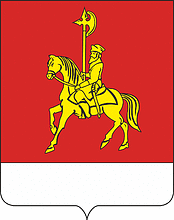                                     Контрольно-счетный орган Каратузского района